sUDEEP			                                                                                     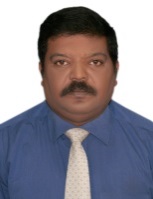  E-Mail: Sudeep.204098@2freemail.com  SUPPLY CHAIN MANAGEMENT | LOGISTICS SOLUTIONS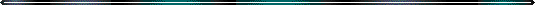 A competent and dynamic professional offering over 18 years of rich experience in Supply Chain &Logistics Operations and Import & Export Management. Ability to project and handle shipping and receive workflow in a high volume environmentTracking of all shipment until material delivery. Keen planner, strategist & implementer with strong business acumen & excellence in creating customer development procedures and service standards. Ability to meet schedules and deadlines.Ability to multi task workloads. Proficient in carrying out import and export operations with extensive knowledge of the government policies & regulations and provisions of various statutory acts. Organising and coordinating skills.Hands-on experience in monitoring the overall functions of processes handled; identifying improvement areas within the team and implementing adequate measures. An effective communicator with excellent relationship building & interpersonal skills coupled with strong analytical, problem solving & organizational abilities.Work Experience M/s Petrofac International Limited, Senior Officer-1 Logistics; SRIP Project: JI-2022- USD 2.2 Billion                                                                                                                                                           September 2015 to March 2017Key Result AreaCoordinated and supervised material movement in accordance to International/National regulations.Inspected incoming Shipments and compared with purchase order to verify accuracy.Tracked shipments form fulfilment of all shipping documents to clear shipments at customs without hassle.Coordinated with the selected Freight Forwarder/Transporter for transportation of shipmentsDetermined shipping priorities to meet Receipt on site schedule.Coordinated with couriers for receiving shipping documents.Received all shipping documents  and Issued Shipping Notifications for shipmentsMaintained records of all the shipments and containers received and returned.Checked suppliers count and notified management on status of deliveries of shipment.Well versed with preparing shipping documents.Ensured containers were de stuffed and returned to shipping lines on the same day to avoid demurrages.Liasoned will Government and Ministries for Permits, No Objection Certificates and all other activities SUDEEP 								PROFESSIONAL RESUME-PAGE 2Highlights:Transported 650 MT X 9nos vessels from port to site.Saved 5million USD by better management out of the allotted budget of 40million USDHandled transatlantic shipments including critical equipment and  heavy lift transportation.Dealt with all major shipping corporations in moving of the shipments globally. Instrumental in deciding of  freight forwarders for road transportation within GCC CountriesTurnover time from release of cargo from transportation was done within 7 working days. Sept 2015 –Mar 2017 Petrofac LLC Sharjah as Senior Officer LogisticsOct 2012 – Oct 2013: Overseas Express, Bangalore, India as ManagerMar 2012 – Jul 2012: TT Logistics (GSA British Airways) as Revenue Development SupervisorJul 2009 –Mar 2012: DTDC Courier and Cargo Ltd (International Freight Forward) as Operation Manager –LogisticsApr 2007 –Jun 2009: EXL Logistics as Asst Manager –SalesDec 2005 –Mar 2007: First Flight Couriers (International division) as Key Account Manager  Sep 1996 – Nov 2005: All Pro Solutions as Senior Operation Manager Managing shipments and ensuring complete client satisfaction from start to end participating in direction of all phases of operations.Completely accountable for the Origin, Freight & Destination Services for the company with in depth knowledge on all modes of transport.Assessing the strength of the supply chain network and devising practical and cost effective solutions to transfer goods & materials direct from manufacturer to customerInvestigate, plan and implement strategically effective and relevant transport methods, which meet optimally the needs of the organization.Working on cost, time, wastage & damage reduction as well as location wise or operation wise strategy development Tracking & maintaining inventory levels for all items required.Monitoring import / export operations in compliance with statutory regulations and tracking various drawbacks to maintain highest standards of service.SUDEEP 						PROFESSIONAL RESUME-PAGE 3Coordinating for Import & Export Matters & liaising with various authorities like Customs, Airlines-Freight Forwarders, and other external agencies. Liaising with import clearances and providing them all the required air documents & other customs declarations for speedy clearance.Communicate with related authorities, forwarders, shipping lines, customer and suppliers, in all relevant territories and countries, as necessary to ensure efficient, positive and lawful relations, support and activities. Education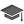 Master’s in Business Administration (MBA), ICFAI University, India Diploma  in Mechanical Engineering, JSS Polytechnic, Karnataka, India  Certification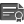 Certified Trade and Logistics Professional-Dubai 2014	Certified International Supply Chain Professional 2017For any further queries, I can be reached at the number listed above. Thank you for your attentionSincerely,Sudeep Encl. Profile Summary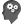 Professional ExperienceCapability Index